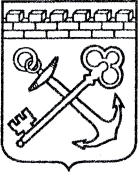 АДМИНИСТРАЦИЯ ЛЕНИНГРАДСКОЙ ОБЛАСТИКОМИТЕТ ПО КУЛЬТУРЕ ЛЕНИНГРАДСКОЙ ОБЛАСТИПРИКАЗ«___»____________2020 г.                                                                №_______________г. Санкт-ПетербургО включении объекта культурного наследия «Памятный знак в честь воинов и партизан деревни Новоселья», 1985 г.,                1941-1945 гг., по адресу (местонахождение): Ленинградская область, Сланцевский район, Новосельское сельское поселение, в 27 км к юго-востоку от г. Сланцы, в западной оконечности д. Новоселье, у автодороги 41К-020 и памятника 9-й партизанской бригаде,  в единый государственный реестр объектов культурного наследия (памятников истории и культуры) народов Российской Федерации в качестве объекта культурного наследия местного (муниципального) значения, утверждении границ его территории и предмета охраны В соответствии со ст. ст. 3.1, 9.2, 18, 33 Федерального закона от 25 июня              2002 года № 73-ФЗ «Об объектах культурного наследия (памятниках истории                     и культуры) народов Российской Федерации», ст. 4 областного закона Ленинградской области от 25 декабря 2015 года № 140-оз «О государственной охране, сохранении, использовании и популяризации объектов культурного наследия (памятников истории и культуры) народов Российской Федерации, расположенных на территории Ленинградской области», п. 2.2.2. Положения                       о комитете по культуре Ленинградской области, утвержденного постановлением Правительства Ленинградской области от 24 октября 2017 года № 431, на основании положительного заключения государственной историко-культурной экспертизы, выполненной экспертом - юридическим лицом: ООО «Темпл Групп» (аттестованный эксперт Кононов А.А., приказ Министерства культуры Российской Федерации от 11 октября 2018 года № 1772) в период с 22 апреля 2019 года                   по 26 ноября 2019 года, по согласованию с администрацией муниципального образования «Новосельское сельское поселение» Сланцевского муниципального района Ленинградской области (письмо комитета по культуре Ленинградской области от 25 марта 2020 года № 01-14-872/2020, вх-277/2020 от 26 марта 2020 года) приказываю:1. Включить выявленный объект культурного наследия «Памятный знак жителям деревни Новоселье, погибшим в борьбе с фашистами, 1941-1945 гг.», расположенного по адресу: Ленинградская область, Сланцевский район,                             д. Новоселье, в единый государственный реестр объектов культурного наследия (памятников истории и культуры) народов Российской Федерации в качестве объекта культурного наследия местного (муниципального) значения с наименованием «Памятный знак в честь воинов и партизан деревни Новоселья» по адресу (местонахождение): Ленинградская область, Сланцевский район, Новосельское сельское поселение, в 27 км к юго-востоку от г. Сланцы, в западной оконечности д. Новоселье, у автодороги 41К-020 и памятника 9-й партизанской бригаде, вид объекта – памятник.2. Утвердить границы территории памятника согласно приложению                      № 1 к настоящему приказу.3. Утвердить предмет охраны памятника согласно приложению № 2                            к настоящему приказу.4. Исключить выявленный объект культурного наследия «Памятный знак жителям деревни Новоселье, погибшим в борьбе с фашистами, 1941-1945 гг.», расположенного по адресу: Ленинградская область, Сланцевский район,                             д. Новоселье, из Перечня выявленных объектов культурного наследия, расположенных на территории Ленинградской области, утвержденного приказом комитета по культуре Ленинградской области от 01 декабря 2015 года                                  № 01-03/15-63. 5. Отделу по осуществлению полномочий Ленинградской области в сфере объектов культурного наследия департамента государственной охраны, сохранения и использования объектов культурного наследия комитета по культуре Ленинградской области:- обеспечить внесение сведений об объекте культурного наследия регионального значения «Памятный знак в честь воинов и партизан деревни Новоселья», о границах его территории и предмете охраны в единый государственный реестр объектов культурного наследия (памятников истории и культуры) народов Российской Федерации;- направить письменное уведомление собственнику или иному законному владельцу памятника о включении его в единый государственный реестр объектов культурного наследия (памятников истории и культуры) народов Российской Федерации;- направить копию настоящего приказа в федеральный орган исполнительной власти, уполномоченный Правительством Российской Федерации на осуществление государственного кадастрового учета, государственной регистрации прав, ведение Единого государственного реестра недвижимости и предоставление сведений, содержащихся в Едином государственном реестре недвижимости,                                      его территориальные органы в срок и в порядке, установленные действующим законодательством. 6. Отделу взаимодействия с муниципальными образованиями, информатизации и организационной работы комитета по культуре Ленинградской области обеспечить размещение настоящего приказа на сайте комитета по культуре Ленинградской области в информационно-телекоммуникационной сети «Интернет».7. Контроль за исполнением настоящего приказа оставляю за собой.8. Настоящий приказ вступает в силу со дня его официального опубликования.Председатель комитета                                                                                          В.О. Цой Подготовлено:Главный специалист отдела по осуществлению полномочий Ленинградской области в сфере объектов культурного наследия департамента государственной охраны, сохранения и использования  объектов культурного наследия комитета по культуре Ленинградской области   _________________И.Е. ЕфимоваСогласовано:Заместитель начальника департамента государственной охраны, сохранения и использования  объектов культурного наследия комитета по культуре Ленинградской области  __________________ Ю.А. КаширинаНачальник отдела по осуществлению полномочий Ленинградской области в сфере объектов культурного наследия департамента государственной охраны, сохранения и использования  объектов культурного наследия комитета по культуре Ленинградской области   __________________С.А. ВолковаНачальник сектора судебного и административного производства департамента государственной охраны, сохранения и использования объектов культурного наследия комитета по культуре Ленинградской области___________________ Ю.И. ЮрутьОзнакомлены:Начальник отдела по осуществлению полномочий Ленинградской области в сфере объектов культурного наследия департамента государственной охраны, сохранения и использования  объектов культурного наследия комитета по культуре Ленинградской области   __________________С.А. ВолковаНачальник отдела взаимодействия с муниципальными образованиями, информатизации организационной работы комитета по культуре Ленинградской области__________________ Т.А. ПавловаГраницы территории объекта культурного наследия местного (муниципального) значения «Памятный знак в честь воинов и партизан деревни Новоселья» по адресу (местонахождение): Ленинградская область, Сланцевский район, Новосельское сельское поселение, в 27 км к юго-востоку от г. Сланцы, в западной оконечности д. Новоселье, у автодороги 41К-020 и памятника 9-й партизанской бригадеКарта (схема) границ территории объекта культурного наследия местного (муниципального) значения «Памятный знак в честь воинов и партизан деревни Новоселья» по адресу (местонахождение): Ленинградская область, Сланцевский район, Новосельское сельское поселение, в 27 км к юго-востоку от г. Сланцы, в западной оконечности д. Новоселье, у автодороги 41К-020 и памятника 9-й партизанской бригадеПредмет охраны объекта культурного наследияместного (муниципального) значения «Памятный знак в честь воинов и партизан деревни Новоселья» по адресу (местонахождение): Ленинградская область, Сланцевский район, Новосельское сельское поселение, в 27 км к юго-востоку от г. Сланцы, в западной оконечности д. Новоселье, у автодороги 41К-020 и памятника 9-й партизанской бригадеПриложение № 1к Приказу комитета по культуреЛенинградской областиот «___»________2020 г. №__________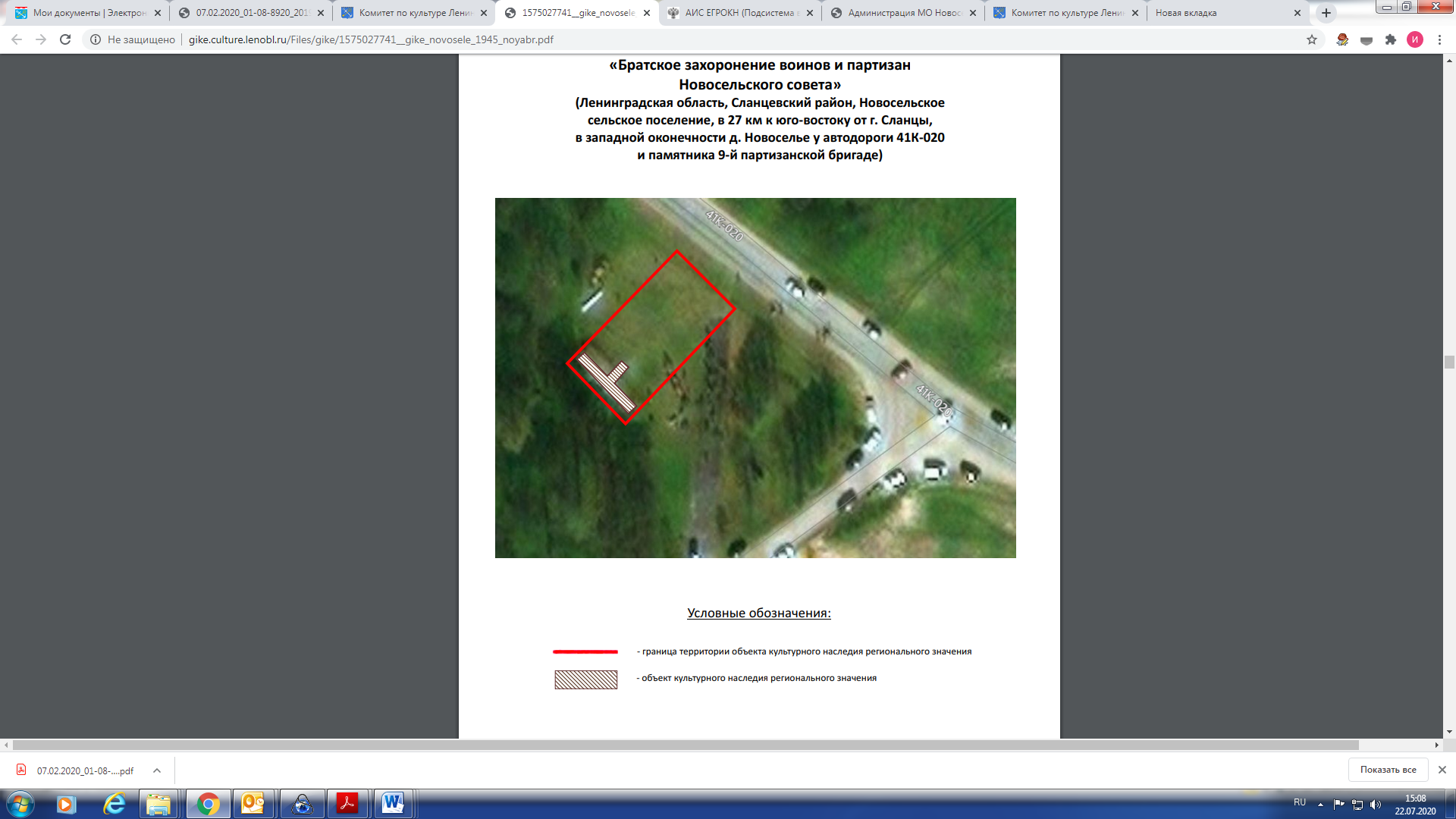 Перечень координат поворотных (характерных) точек границ территории объекта культурного наследия местного (муниципального) значения «Памятный знак в честь воинов и партизан деревни Новоселья» по адресу (местонахождение): Ленинградская область, Сланцевский район, Новосельское сельское поселение, в 27 км к юго-востоку от г. Сланцы, в западной оконечности д. Новоселье, у автодороги 41К-020 и памятника 9-й партизанской бригаде 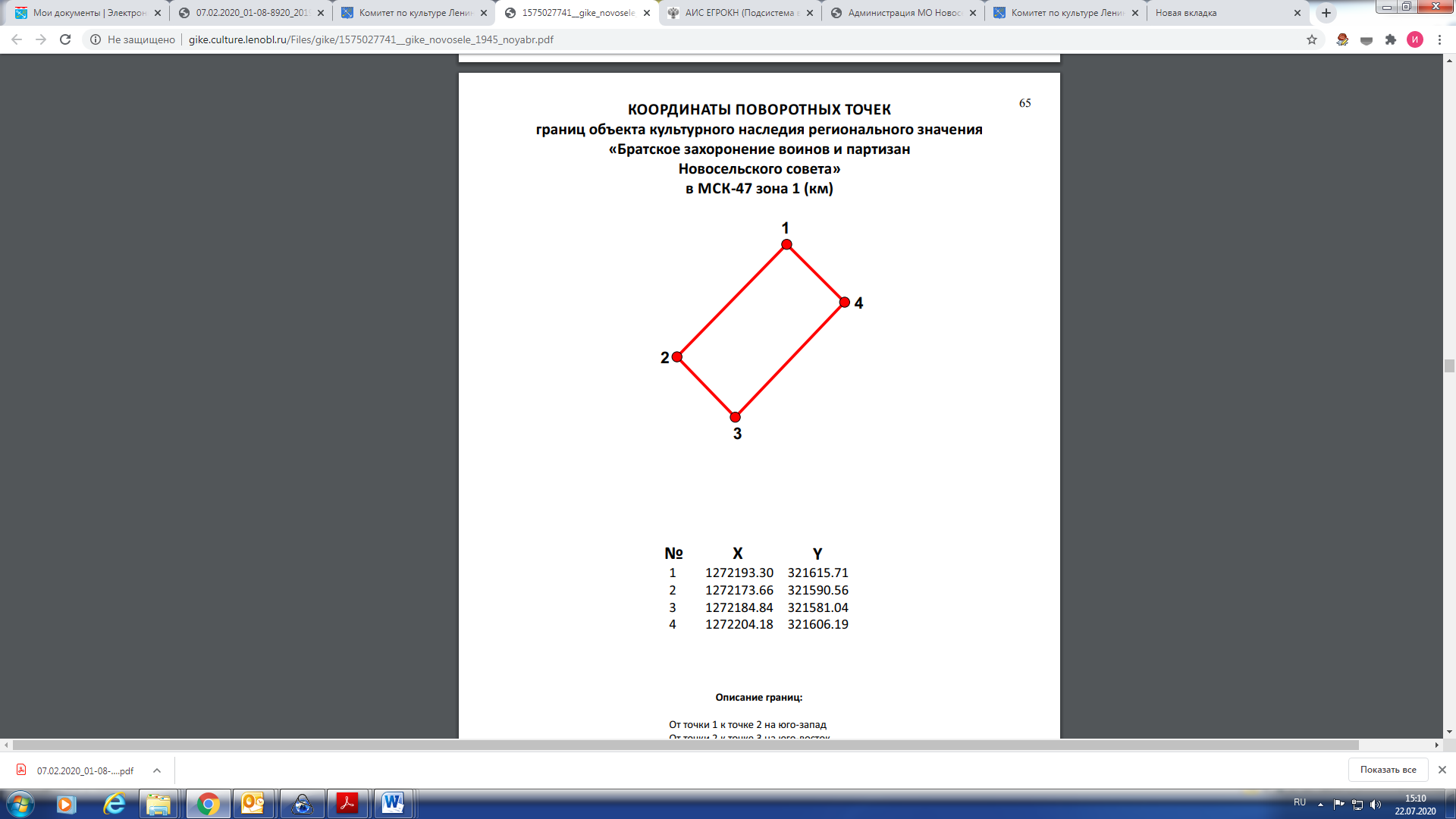 Режим использования территории объекта культурного наследия местного (муниципального) значения «Памятный знак в честь воинов и партизан деревни Новоселья» по адресу (местонахождение): Ленинградская область, Сланцевский район, Новосельское сельское поселение, в 27 км к юго-востоку от г. Сланцы, в западной оконечности д. Новоселье, у автодороги 41К-020 и памятника 9-й партизанской бригадеЗемельные участки в границах территории объекта культурного наследия (памятника) относятся к землям историко-культурного назначения. Требования к осуществлению деятельности в границах территории объекта культурного наследия и требования к содержанию и использованию территории объекта культурного наследия устанавливаются законодательством Российской Федерации об объектах культурного наследия. На территории объекта культурного наследия запрещается:2.1. строительство объектов капитального строительства; 2.2. проведение земляных, строительных и мелиоративных работ, за исключением случаев, перечисленных в п. 3 данного документа и работ по сохранению объекта культурного наследия или его отдельных элементов, сохранению историко-градостроительной или природной среды объекта культурного наследия;2.3. хозяйственная   деятельность, ведущая   к   разрушению, искажению внешнего облика Объекта, нарушающая целостность объекта культурного наследия и создающая угрозу его повреждения, разрушения или уничтожения;2.4. установка рекламных конструкций, распространение наружной рекламы;2.5. осуществление любых видов деятельности, ухудшающих экологические условия и гидрологический режим на территории объекта культурного наследия, в т.ч. изменение уровня грунтовых вод; загрязнение почв, грунтовых и подземных вод, поверхностных стоков, нарушение почвенного покрова;2.6. прокладка дорог, подземных, наземных и воздушных инженерных коммуникаций;2.7. установка информационных надписей и обозначений;2.8. посадка деревьев и кустарников на открытых пространствах;2.9. возведение любых оград, организация свалок, разведение костров. На территории объекта культурного наследия разрешается:3.1. ведение хозяйственной деятельности, не противоречащей требованиям обеспечения сохранности объекта культурного наследия;3.2. проведение мероприятий по обеспечению функционирования объекта культурного наследия;3.3. проведение работ по сохранению объекта культурного наследия (сохранение элементов планировочной структуры, сохранение элементов природного и культурного ландшафта);3.4. воссоздание или компенсация утраченных элементов Объекта;3.5. проведение работ по озеленению и благоустройству территории, производимых, в том числе с применением методов реставрации, направленных на формирование наиболее близкого к историческому восприятию Объекта;3.6. снос или демонтаж дисгармоничных объектов капитального строительства, которые осуществляются на основании проектов проведения таких работ, содержащих разделы об обеспечении сохранности объекта культурного наследия;3.7. мероприятия по музеефикации объекта культурного наследия, которые осуществляются на основании проектов проведения таких работ, содержащих согласованные разделы об обеспечении сохранности;3.8. перезахоронение останков жителей деревни, погибших во время Гражданской войны 1917-1922 гг.На территории объекта культурного наследия предписывается:4.1. проведение работ по обеспечению функционирования Объекта и поддержанию его инфраструктуры;4.2. обеспечение доступа к объекту культурного наследия согласно действующему законодательству. Перечень координат поворотных (характерных) точек границ территории объекта культурного наследия местного (муниципального) значения «Памятный знак в честь воинов и партизан деревни Новоселья» по адресу (местонахождение): Ленинградская область, Сланцевский район, Новосельское сельское поселение, в 27 км к юго-востоку от г. Сланцы, в западной оконечности д. Новоселье, у автодороги 41К-020 и памятника 9-й партизанской бригаде Режим использования территории объекта культурного наследия местного (муниципального) значения «Памятный знак в честь воинов и партизан деревни Новоселья» по адресу (местонахождение): Ленинградская область, Сланцевский район, Новосельское сельское поселение, в 27 км к юго-востоку от г. Сланцы, в западной оконечности д. Новоселье, у автодороги 41К-020 и памятника 9-й партизанской бригадеЗемельные участки в границах территории объекта культурного наследия (памятника) относятся к землям историко-культурного назначения. Требования к осуществлению деятельности в границах территории объекта культурного наследия и требования к содержанию и использованию территории объекта культурного наследия устанавливаются законодательством Российской Федерации об объектах культурного наследия. На территории объекта культурного наследия запрещается:2.1. строительство объектов капитального строительства; 2.2. проведение земляных, строительных и мелиоративных работ, за исключением случаев, перечисленных в п. 3 данного документа и работ по сохранению объекта культурного наследия или его отдельных элементов, сохранению историко-градостроительной или природной среды объекта культурного наследия;2.3. хозяйственная   деятельность, ведущая   к   разрушению, искажению внешнего облика Объекта, нарушающая целостность объекта культурного наследия и создающая угрозу его повреждения, разрушения или уничтожения;2.4. установка рекламных конструкций, распространение наружной рекламы;2.5. осуществление любых видов деятельности, ухудшающих экологические условия и гидрологический режим на территории объекта культурного наследия, в т.ч. изменение уровня грунтовых вод; загрязнение почв, грунтовых и подземных вод, поверхностных стоков, нарушение почвенного покрова;2.6. прокладка дорог, подземных, наземных и воздушных инженерных коммуникаций;2.7. установка информационных надписей и обозначений;2.8. посадка деревьев и кустарников на открытых пространствах;2.9. возведение любых оград, организация свалок, разведение костров. На территории объекта культурного наследия разрешается:3.1. ведение хозяйственной деятельности, не противоречащей требованиям обеспечения сохранности объекта культурного наследия;3.2. проведение мероприятий по обеспечению функционирования объекта культурного наследия;3.3. проведение работ по сохранению объекта культурного наследия (сохранение элементов планировочной структуры, сохранение элементов природного и культурного ландшафта);3.4. воссоздание или компенсация утраченных элементов Объекта;3.5. проведение работ по озеленению и благоустройству территории, производимых, в том числе с применением методов реставрации, направленных на формирование наиболее близкого к историческому восприятию Объекта;3.6. снос или демонтаж дисгармоничных объектов капитального строительства, которые осуществляются на основании проектов проведения таких работ, содержащих разделы об обеспечении сохранности объекта культурного наследия;3.7. мероприятия по музеефикации объекта культурного наследия, которые осуществляются на основании проектов проведения таких работ, содержащих согласованные разделы об обеспечении сохранности;3.8. перезахоронение останков жителей деревни, погибших во время Гражданской войны 1917-1922 гг.На территории объекта культурного наследия предписывается:4.1. проведение работ по обеспечению функционирования Объекта и поддержанию его инфраструктуры;4.2. обеспечение доступа к объекту культурного наследия согласно действующему законодательству. Перечень координат поворотных (характерных) точек границ территории объекта культурного наследия местного (муниципального) значения «Памятный знак в честь воинов и партизан деревни Новоселья» по адресу (местонахождение): Ленинградская область, Сланцевский район, Новосельское сельское поселение, в 27 км к юго-востоку от г. Сланцы, в западной оконечности д. Новоселье, у автодороги 41К-020 и памятника 9-й партизанской бригаде Режим использования территории объекта культурного наследия местного (муниципального) значения «Памятный знак в честь воинов и партизан деревни Новоселья» по адресу (местонахождение): Ленинградская область, Сланцевский район, Новосельское сельское поселение, в 27 км к юго-востоку от г. Сланцы, в западной оконечности д. Новоселье, у автодороги 41К-020 и памятника 9-й партизанской бригадеЗемельные участки в границах территории объекта культурного наследия (памятника) относятся к землям историко-культурного назначения. Требования к осуществлению деятельности в границах территории объекта культурного наследия и требования к содержанию и использованию территории объекта культурного наследия устанавливаются законодательством Российской Федерации об объектах культурного наследия. На территории объекта культурного наследия запрещается:2.1. строительство объектов капитального строительства; 2.2. проведение земляных, строительных и мелиоративных работ, за исключением случаев, перечисленных в п. 3 данного документа и работ по сохранению объекта культурного наследия или его отдельных элементов, сохранению историко-градостроительной или природной среды объекта культурного наследия;2.3. хозяйственная   деятельность, ведущая   к   разрушению, искажению внешнего облика Объекта, нарушающая целостность объекта культурного наследия и создающая угрозу его повреждения, разрушения или уничтожения;2.4. установка рекламных конструкций, распространение наружной рекламы;2.5. осуществление любых видов деятельности, ухудшающих экологические условия и гидрологический режим на территории объекта культурного наследия, в т.ч. изменение уровня грунтовых вод; загрязнение почв, грунтовых и подземных вод, поверхностных стоков, нарушение почвенного покрова;2.6. прокладка дорог, подземных, наземных и воздушных инженерных коммуникаций;2.7. установка информационных надписей и обозначений;2.8. посадка деревьев и кустарников на открытых пространствах;2.9. возведение любых оград, организация свалок, разведение костров. На территории объекта культурного наследия разрешается:3.1. ведение хозяйственной деятельности, не противоречащей требованиям обеспечения сохранности объекта культурного наследия;3.2. проведение мероприятий по обеспечению функционирования объекта культурного наследия;3.3. проведение работ по сохранению объекта культурного наследия (сохранение элементов планировочной структуры, сохранение элементов природного и культурного ландшафта);3.4. воссоздание или компенсация утраченных элементов Объекта;3.5. проведение работ по озеленению и благоустройству территории, производимых, в том числе с применением методов реставрации, направленных на формирование наиболее близкого к историческому восприятию Объекта;3.6. снос или демонтаж дисгармоничных объектов капитального строительства, которые осуществляются на основании проектов проведения таких работ, содержащих разделы об обеспечении сохранности объекта культурного наследия;3.7. мероприятия по музеефикации объекта культурного наследия, которые осуществляются на основании проектов проведения таких работ, содержащих согласованные разделы об обеспечении сохранности;3.8. перезахоронение останков жителей деревни, погибших во время Гражданской войны 1917-1922 гг.На территории объекта культурного наследия предписывается:4.1. проведение работ по обеспечению функционирования Объекта и поддержанию его инфраструктуры;4.2. обеспечение доступа к объекту культурного наследия согласно действующему законодательству. Приложение № 2к Приказу комитета по культуреЛенинградской областиот «___»________2020 г. №__________№ ппВиды предметов охраныЭлементы предметов охраныФотофиксация12341Объемно-пространственное и объемно-планировочное решение территорииМестоположение памятного знака;Архитектурно-планировочное решение мемориала в виде стелы из перпендикулярно пересекающихся железобетонных плит с памятными досками по всей длине горизонтального основания и обелиском в центре. В завершении обелиска красная пятиконечная звезда. 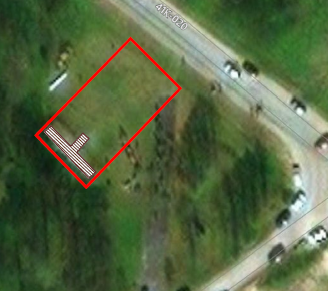 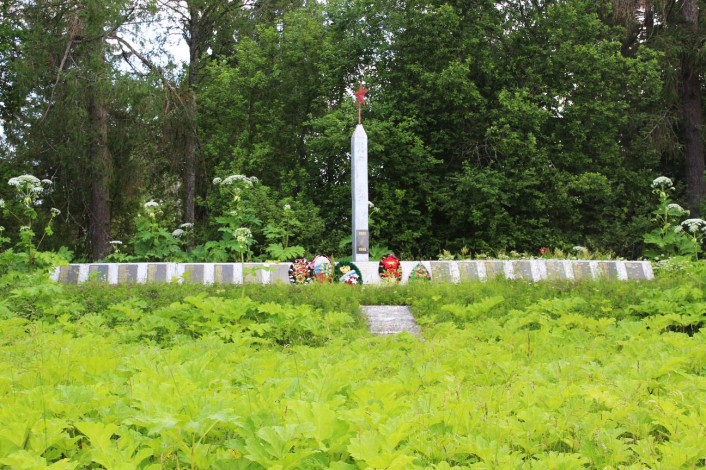 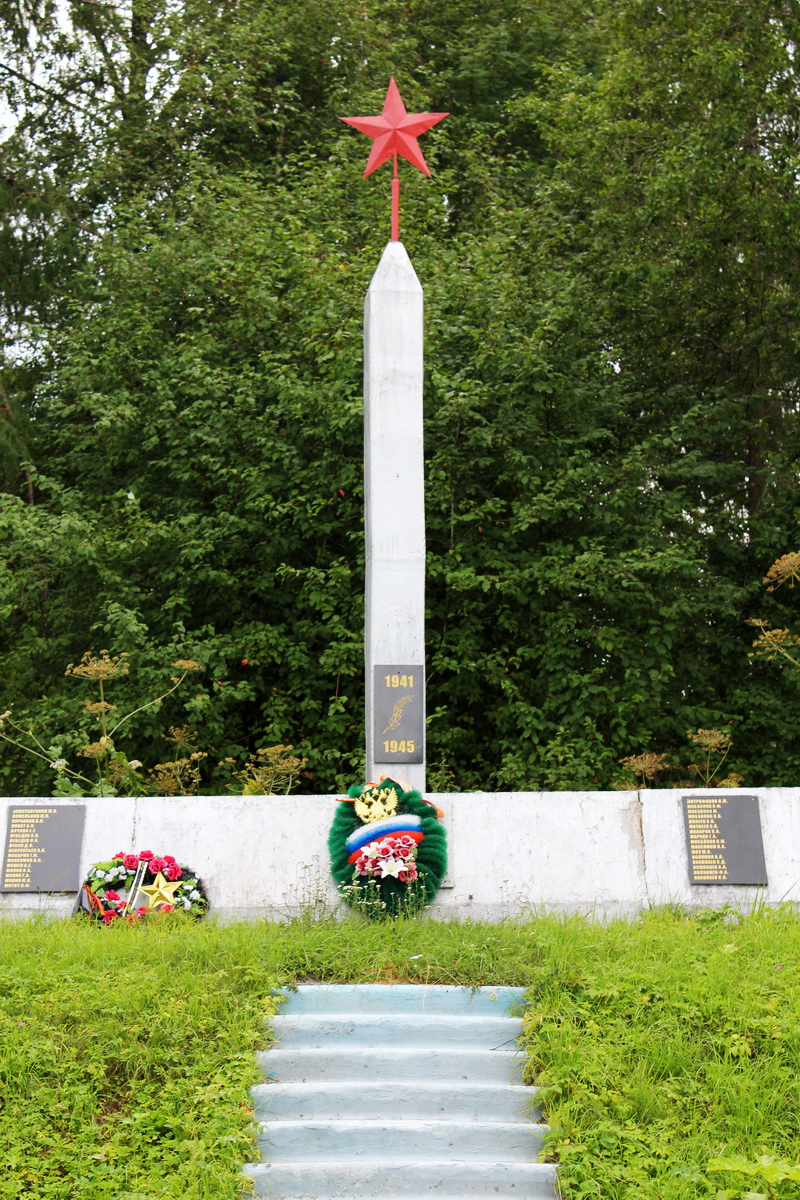 2Архитектурно-художественное решение Архитектурно-художественное решение памятного знака в виде стелы из перпендикулярно пересекающихся железобетонных плит с памятными досками по всей длине горизонтального основания и обелиском в центре. местоположение, габариты и конфигурация стелы на бетонном основании с пятиконечной звездой в завершении;характер и содержание мемориальных надписей: на бетонном основании под стелой табличка «Воинам и партизанам новосельского сельского Совета погибшим в годы Великой Отечественной Войны от благодарных потомков»На бетонном основании черные плиты с именами погибших жителей:цветовое решение мемориала.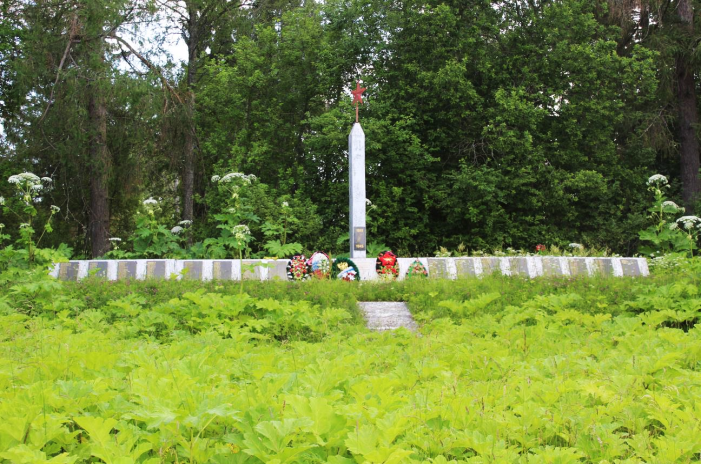 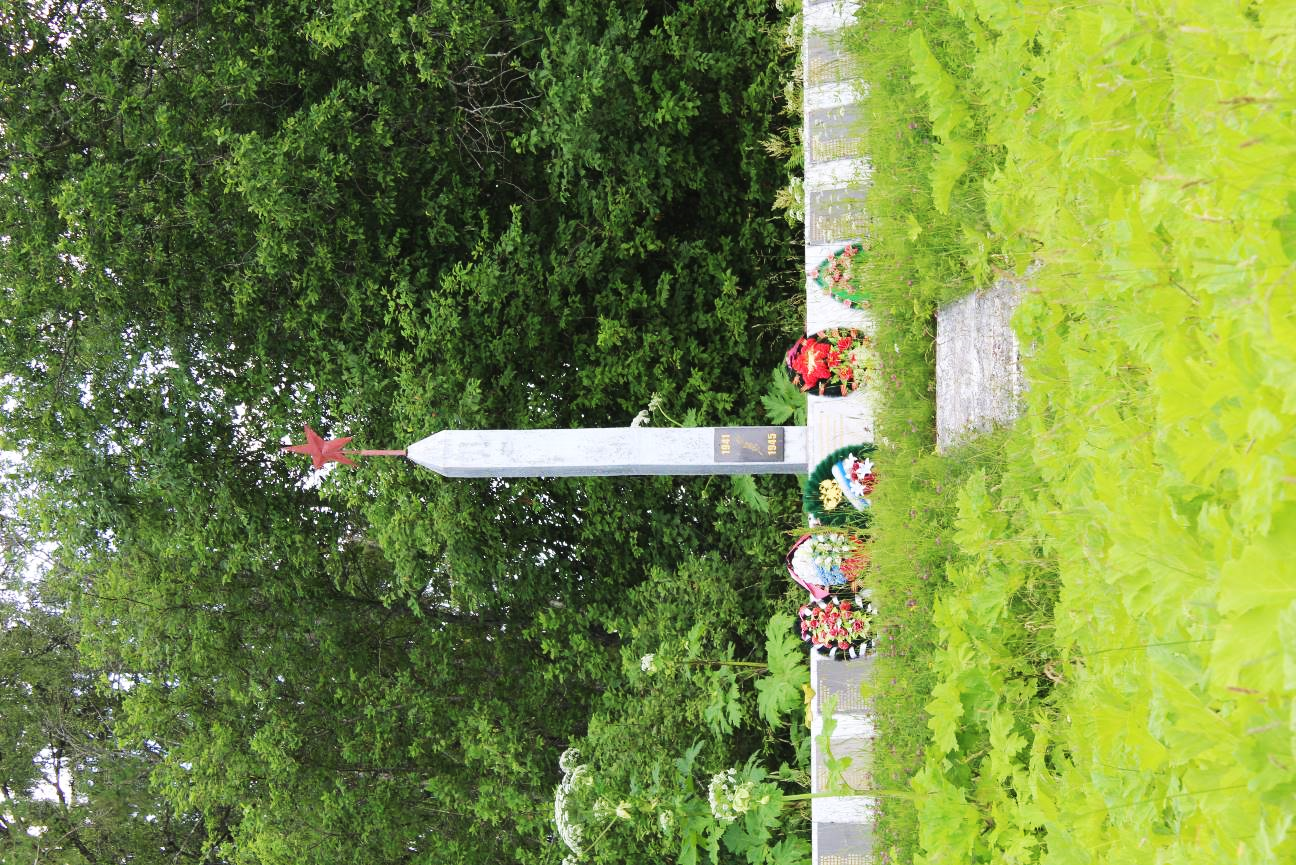 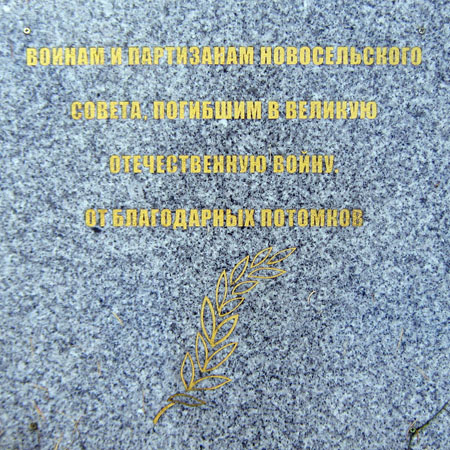 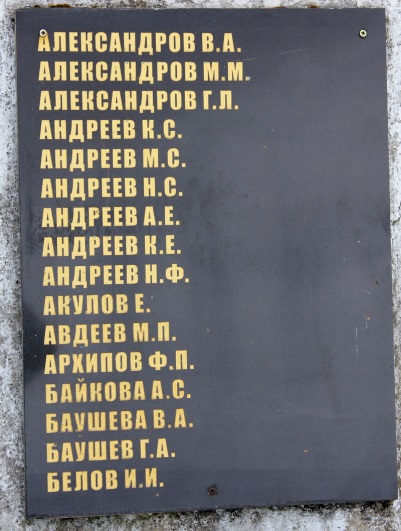 